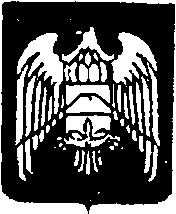 МУНИЦИПАЛЬНОЕ КАЗЕННОЕ УЧРЕЖДЕНИЕ «МЕСТНАЯ АДМИНИСТРАЦИЯ ГОРОДСКОГО ПОСЕЛЕНИЯ НАРТКАЛА УРВАНСКОГО МУНИЦИПАЛЬНОГО РАЙОНА КАБАРДИНО-БАЛКАРСКОЙ РЕСПУБЛИКИ»КЪЭБЭРДЕЙ-БАЛЪКЪЭР РЕСКПУБЛИКЭМ И АРУАН  МУНИЦИПАЛЬНЭ  КУЕЙМ ЩЫЩ  НАРТКЪАЛЭ  КЪАЛЭ    ЖЫЛАГЪУЭМ И ЩIЫПIЭ АДМИНИСТРАЦЭКЪАБАРТЫ-МАЛКЪАР РЕСПУБЛИКАНЫ УРВАН МУНИЦИПАЛЬНЫЙ РАЙОНУНУ НАРТКЪАЛА ШАХАР    ПОСЕЛЕНИЯСЫНЫ ЖЕР ЖЕРЛИ АДМИНИСТРАЦИЯСЫПОСТАНОВЛЕНИЕ    № 266УНАФЭ                           № 266БЕГИМ                           № 26619.09.2022г.                                                                                          г.п. НарткалаОб утверждении Порядка ведения долговой книгигородского поселения Нарткала Урванского муниципального района Кабардино-Балкарской Республики      В соответствии со статьями 120 и 121 Бюджетного кодекса Российской Федерации, в целях совершенствования порядка ведения муниципальной долговой книги муниципального образования городского поселения Нарткала и контроля за муниципальным долгом, руководствуясь Уставом муниципального образования городского поселения Нарткала, Местная администрация городского поселения Нарткала Урванского муниципального района КБРПОСТАНОВЛЯЕТ:1. Утвердить прилагаемый Порядок ведения муниципальной долговой книги муниципального образования городского поселения Нарткала и представления информации о долговых обязательствах муниципального образования городского поселения Нарткала.2. Настоящее постановление вступает в силу со дня его официального опубликования (обнародования) и подлежит размещению на официальном сайте местной администрации городского поселения Нарткала 3. Контроль за исполнением настоящего постановления возложить на заместителя главы местной администрации городского поселения Нарткала Аталикова А.М.	Глава местной администрации г.п. НарткалаУрванского муниципального района КБР                                               А.Х. БетугановПриложениек постановлениюМестной администрациигородского поселения Нарткалаот 19.09.2022г. №266ПОРЯДОКВЕДЕНИЯ МУНИЦИПАЛЬНОЙ ДОЛГОВОЙ КНИГИНастоящий Порядок разработан в соответствии со статьями 120 и 121 Бюджетного кодекса Российской Федерации с целью определения процедуры ведения муниципальной долговой книги муниципального образования городского поселения Нарткала (далее - Долговая книга), обеспечения контроля за полнотой учета, своевременностью обслуживания и исполнения долговых обязательств муниципального образования городского поселения Нарткала, контроля за структурой и объемом муниципального долга и устанавливает объем информации, порядок ее внесения в Долговую книгу, регистрации долговых обязательств в Долговой книге.I. Порядок ведения Долговой книги1. Ведение Долговой книги осуществляется сектором экономики и финансов администрации муниципального образования городского поселения Нарткала (далее - сектор экономики и финансов) в соответствии с настоящим Порядком.2. Сектор экономики и финансов несет ответственность за сохранность, своевременность, полноту и правильность ведения Долговой книги.Долговая книга ведется в виде электронных реестров (таблиц) по видам долговых обязательств, установленных Бюджетным кодексом Российской Федерации:2.1. Бюджетные кредиты, привлеченные в местный бюджет от других бюджетов бюджетной системы Российской Федерации.2.2. Кредиты, полученные от имени администрации муниципального образования городского поселения Нарткала как заемщика от кредитных организаций.2.3. Муниципальные ценные бумаги муниципального образования городского поселения Нарткала.2.4. Муниципальные гарантии муниципального образования городского поселения Нарткала.2.5. Иные долговые обязательства муниципального образования городского поселения Нарткала.3. Долговая книга содержит сведения:3.1. По долговым обязательствам муниципального образования городского поселения Нарткала, указанным в подпунктах 2.1 и 2.2 пункта 2 раздела I настоящего Порядка:регистрационный номер;дата регистрации долгового обязательства;наименование, номер и дата заключения договора или соглашения;основание для заключения договора или соглашения;наименование кредитора;целевое назначение заемных средств;валюта долгового обязательства;объем привлеченного кредита;процентная ставка по кредиту;даты (периоды) получения кредита, выплаты процентных платежей, погашения кредита;сведения о фактическом использовании кредита;сведения о погашении кредита;сведения о процентных платежах по кредиту;сведения о предоставленном обеспечении;иные сведения, раскрывающие условия договора или соглашения о предоставлении кредита.3.2. По долговым обязательствам, указанным в подпункте 2.3 пункта 2 раздела I настоящего Порядка:муниципальный регистрационный номер выпуска ценных бумаг;дата регистрации долгового обязательства;вид ценной бумаги;основание для осуществления эмиссии ценных бумаг;объявленный (по номиналу) и фактически размещенный (доразмещенный) (по номиналу) объем выпуска (дополнительного выпуска);номинальная стоимость одной ценной бумаги;форма выпуска ценных бумаг;даты размещения, доразмещения, выплаты купонного дохода, выкупа и погашения выпуска ценных бумаг;ставка купонного дохода по ценной бумаге;размер купонного дохода на соответствующую дату выплаты в расчете на одну ценную бумагу;сведения о погашении (реструктуризации, выкупе) выпуска ценных бумаг;сведения об уплате процентных платежей по ценным бумагам;иные сведения, раскрывающие условия обращения ценных бумаг.3.3. По долговым обязательствам муниципального образования городского поселения Нарткала, указанным в подпункте 2.4 пункта 2 раздела I настоящего Порядка:регистрационный номер;дата регистрации долгового обязательства;основание для предоставления муниципальной гарантии;дата гарантии;наименование принципала;наименование бенефициара;объем обязательств по гарантии;целевое назначение заемных средств;валюта долгового обязательства;дата или момент вступления гарантии в силу;сроки гарантии, предъявления требований по гарантии, исполнения гарантии;сведения о полном или частичном исполнении, прекращении обязательств по гарантии;наличие или отсутствие права регрессного требования гаранта к принципалу либо уступки гаранту прав требования бенефициара к принципалу;иные сведения, раскрывающие условия гарантии.3.4. По долговым обязательствам муниципального образования городского поселения Нарткала, указанным в подпункте 2.5 пункта 2 раздела I настоящего Порядка:регистрационный номер;дата регистрации долгового обязательства;основание для возникновения обязательства;дата возникновения и погашения обязательства;сведения о погашении обязательства;иные сведения, раскрывающие условия исполнения обязательства.4. В Долговой книге учитывается информация о просроченной задолженности по исполнению долговых обязательств муниципального образования городского поселения Нарткала.5. Информация о муниципальных долговых обязательствах муниципального образования городского поселения Нарткала вносится в Долговую книгу в срок, не превышающий пяти рабочих дней с момента возникновения соответствующего обязательства.6. Сектор экономики и финансов в срок до 2 числа месяца, следующего за отчетным, формирует в электронном виде Отчет о динамике долговых обязательств муниципального образования городского поселения Нарткала в Долговой книге по форме согласно приложению N 1 к настоящему Порядку и представляет его на утверждение главе администрации муниципального образования городского поселения Нарткала. 7. По долговым обязательствам муниципального образования, выраженным в иностранной валюте, в Отчете о динамике долговых обязательств муниципального образования городского поселения Нарткала в Долговой книге дополнительно отражается курс иностранной валюты на отчетную дату.8. Отчет о динамике долговых обязательств муниципального образования городского поселения Нарткала, утвержденный главой администрации муниципального образования городского поселения Нарткала, отражается на соответствующих счетах Плана счетов бюджетного учета сектором экономики и финансов.9. Информация на бумажных носителях, послужившая основанием для заполнения электронных реестров (таблиц) Долговой книги, находится на постоянном ответственном хранении в секторе экономики и финансов.II. Порядок регистрации долговых обязательств10. Регистрация долговых обязательств осуществляется путем присвоения регистрационного номера долговому обязательству и внесения соответствующих записей в Долговую книгу.11. Регистрационный номер состоит из шести значащих разрядов:X1X2X3X4X5X6а) Первый разряд номера (X1) указывает на вид муниципального долгового обязательства:"1" - для бюджетных кредитов, привлеченных в бюджет муниципального образования от других бюджетов бюджетной системы Российской Федерации;"2" - для кредитов, полученных от имени администрации муниципального образования городского поселения Нарткала как заемщика от кредитных организаций;"3" - для муниципальных ценных бумаг муниципального образования городского поселения Нарткала;"4" - для муниципальных гарантий муниципального образования городского поселения Нарткала;"5" - для иных долговых обязательств муниципального образования городского поселения Нарткала.б) Второй, третий разряды (X2X3) указывают на порядковый номер долгового обязательства данного вида.в) Четвертый, пятый, шестой разряды (Х4Х5Х6) указывают на буквенный код валюты, в которой выражено долговое обязательство, установленный Госстандартом России и Центральным банком Российской Федерации.12. В соответствии с настоящим Порядком подлежат регистрации все долговые обязательства муниципального образования городского поселения Нарткала, в том числе не погашенные.III. Порядок передачи информации о долговыхобязательствах муниципального образования городского поселения Нарткала в Министерство финансовКабардино-Балкарской Республики13. Сектор экономики и финансов не позднее 2 числа месяца, следующего за отчетным, на основании Отчета о динамике долговых обязательств в муниципальной долговой книге муниципального образования городского поселения Нарткала обеспечивает формирование соответствующей информации в порядке, установленном Министерством финансов Кабардино-Балкарской Республики.14. Информация подписывается главой администрации муниципального образования городского поселения Нарткала и направляется в Министерство финансов Кабардино-Балкарской Республики в порядке и в сроки, установленные указанным Министерством.